UNIVERSIDADE FEDERAL DA PARAÍBA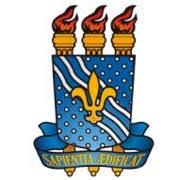 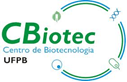 CENTRO DE BIOTECNOLOGIARENORBIOEdital Nº02/2021/RENORBIO/CBIOTEC/UFPBConsulta Pública para Escolha de Coordenador e Vice Coordenador do Programa de Pós-Graduação RENORBIO / UFPBEstabelece normas para consulta pública para escolha de Coordenador e Vice Coordenador do Programa de Pós-Graduação RENORBIO/UFPB, Campus I. A Comissão Eleitoral para a Coordenação e Vice-coordenação do Programa de Pós-graduação RENORBIO/UFPB, designada pelo Colegiado do Programa de Pós-Graduação RENORBIO/UFPB de acordo com a portaria Nº01/2021/RENORBIO/CBIOTEC/UFPB, de 05 de abril de 2021, torna pública a convocação de docentes, discentes e técnicos-administrativos do RENORBIO/UFPB para a eleição de Coordenador(a) e Vice Coordenador(a).DA ELEIÇÃO Estão abertas as inscrições para registro de candidaturas para Coordenador e Vice Coordenador do Programa de Pós-Graduação RENORBIO/UFPB. As vagas são assim distribuídas: 1(uma) vaga para Coordenador e 1(uma) vaga para Vice Coordenador.  Todas as etapas e resultados conforme calendário detalhado no Anexo 1 deste edital serão publicados na página do RENORBIO no seguinte endereço: https://www.ufpb.br/cbiotec/contents/noticias/conculta-eleitoral-renorbio-2021DOS REQUISITOS PARA INSCRIÇÃO Para a inscrição é necessário que o candidato atenda aos seguintes requisitos:Ser docente permanente, devidamente credenciado nos termos da norma de credenciamento vigente no RENORBIO e na UFPB;DO PRAZO DE INSCRIÇÃO E DOS REGISTROS DE CANDIDATURAS As inscrições das chapas serão realizadas por meio de requerimento endereçado a presidência da Comissão Eleitoral. Cada chapa será composta por 1(um) Coordenador e seu respectivo Vice-Coordenador. O requerimento de inscrição deverá ser enviado por e-mail para a secretaria do RENORBIO (secrenorbio@biotec.ufpb.br) no horário de 08:00 horas às 18:00 horas, no período de 12 à 23 de julho de 2021. No prazo de 72 (setenta e duas) horas após o término da inscrição, a Comissão Eleitoral divulgará a lista contendo as chapas cujos registros forem deferidos. Caberá recurso contra o indeferimento de registro da chapa junto à Comissão Eleitoral, devendo este ser enviado junto a secretaria do RENORBIO, até às 18:00 horas do dia 28 de julho de 2021. A Comissão Eleitoral julgará o recurso e publicará o resultado até às 18:00 horas do dia 30 de julho de 2021.DO VOTO E DO COLÉGIO ELEITORAL O voto é direto e secreto. Terão direito a voto todos os docentes permanentes do PPG em Biotecnologia RENORBIO, técnicos- administrativos do PPG em Biotecnologia RENORBIO, e discentes regularmente matriculados no curso. Cada eleitor exercerá o seu direito de voto assinalando uma chapa na cédula virtual do SIGEleição.DA DATA, LOCAL E HORÁRIO A eleição realizar-se-á através do SIGEleição, No dia 02 de agosto de 2021, até às 17:00 horas.DO RESULTADO Será considerada eleita a chapa que obtiver o maior número de votos válidos. Em caso de empate entre as chapas será declarada a vencedora aquela com o candidato titular mais velho. A publicação do resultado oficial será feita pela Comissão Eleitoral, na página eletrônica do RENORBIO, até às 20:00 horas do dia 02 de agosto de 2021.DAS DISPOSIÇÕES GERAIS Os casos omissos serão apreciados e resolvidos pela Comissão Eleitoral. Da publicação do resultado da eleição, qualquer candidato poderá recorrer, no prazo de 01 (um) dia útil à Comissão Eleitoral, que terá prazo igual para deferir ou indeferir o pedido. No caso de não haver inscritos, a lista para escolha do(a) Coordenador(a) e Vice- coordenador(a) será elaborada a partir dos seguintes critérios aprovados em Reunião de Colegiado:Maior tempo de credenciamento no PPG em Biotecnologia RENORBIO;Maior número de orientações concluídas e/ou em andamento;Possuir mais de um Pós-Doutorado;Maior tempo após retorno de Pós-Doutorado ou afastamentos para capacitação de longo prazo.João Pessoa, 05 de julho de 2021.Profª. Drª. Patricia Mirella da Silva ScarduaPresidente da Comissão de Consulta Eleitoral para a Coordenação e Vice Coordenação do Programa de Pós-graduação RENORBIO/UFPBANEXO ICALENDÁRIO ELEITORAL AtividadeData 2021Meio e horárioLançamento do Edital05/07/2021Na página do RENORBIO (https://www.ufpb.br/cbiotec/contents/noticias/conculta-eleitoral-renorbio-2021)Inscrição de candidaturas12 a 23/07/2021E-mail: secrenorbio@biotec.ufpb.br (até às 18h)Homologação das inscrições26/07/2021Na página do RENORBIO (até às 18h)Recurso às homologações 27 a 28/07/2021E-mail: secrenorbio@biotec.ufpb.br (até às 18h)Resultado dos recursos30/07/2021Na página do RENORBIO (até às 18h)Consulta Eleitoral02/08/2021SIGEleição (até às 17h)Apuração e divulgação do resultado02/08/2021Na página do RENORBIO (até às 20h)Recurso do resultado03/08/2021Email: secrenorbio@biotec.ufpb.br (até às 18h)Resultado dos recursos04/08/2021Na página do RENORBIO (até às 18h)Entrega do relatório final da consulta eleitoral10/08/2021Coordenação do RENORBIO (até às 18h)